JOY PRESCOTT HUMANITARIAN AWARDFOR STUDENT LEADERSHIP AND DEDICATIONThis award was established by the Holocaust Resource  Center and Diversity Council on Global Education and Citizenship to honor Joy Prescott, a beloved Kean University employee, upon her retirement. Ms. Prescott dedicated more than 30 years of service to students and educators through her passion for diversity training, community building, and Holocaust                education.The Joy Prescott Humanitarian Award for Student Leadership and Dedication is presented to a student leader committed diversity, inclusivity, and the pursuit of social justice. The award will be presented at the Student Leadership Conference on                  November 19, 2021. Virtual attendance at the conference is required. Nominees must be a student at a Diversity Council member site and                    have demonstrated evidence of leadership roles, community involvement, or activism. Applications must include a letter of support from the student’s current or previous teacher.For more information and to submit nominations, contact:Dr. Adara Goldberg, Director, Diversity Council on Global Education and Citizenshipagoldber@kean.edu or FAX 908-737-4664
Please include the student’s name and school in the subject lineNOMINEE’S INFORMATION:Name:Address:Phone:	Email:NOMINATOR’S INFORMATION:Name:Address:Phone:	Email:SCHOOL OR INSTITUTION’S INFORMATION:Name:Address:Phone:	Email:MEMBERSHIP TYPE:  District   Individual   Community 	GRADE: 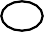 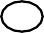 DESCRIPTION OF NOMINEE’S EDUCATIONAL EFFORTS:In a separate document, please include a letter of reference for the student that describing their efforts: What was done? How was the student involved? What was the impact on other students and teachers? How has the student demonstrated overall commitment to diversity, inclusivity, and/or social justice? Other appropriate comments and supporting documents are welcome.Signature:	Date:For more information and to submit nominations, contact:Dr. Adara Goldberg, Director, Diversity Council on Global Education and Citizenshipagoldber@kean.edu or FAX 908-737-4664
Please include the student’s name and location in the subject line